Rockenschaub - Musik mitten aus dem LebenDas Debütalbum „Leben“ des Vollblutmusikers Roman Rockenschaub aus Oberösterreich widmet sich den großen Themen wie Liebe, Geburt & Abschied und überzeugt durch Authentizität, Genremix und Herzblut.Die Liebe zur Musik wurde Roman Rockenschaub quasi in die Wiege gelegt. Bereits im Alter von 14 Jahren stand er mit seinem Vater und den Geschwistern auf der großen Showbühne. Daraufhin spielte Roman in zahlreichen weiteren Bands, bevor er sich vor drei Jahren dazu entschloss solo durchzustarten. Im hauseigenen Studio feilte der Multiinstrumentalist seither an den Songs zum Debütalbum, das nun im Februar veröffentlicht werden soll. Bereits seine ersten Veröffentlichungen („Haubenkoch“, „Red mit mir“) bekamen regelmäßig Radio-Airplays und wurden tausende Male auf youtube geklickt.Die Songs von Rockenschaub kommen immer mitten aus dem Leben. Der Song „Da Haubenkoch“, eine amüsante Abhandlung über den österreichischen Nationalsport Grillen, „Wochenteilen“, welches das hierzulande beliebte außerhäusliche Feiern zur Wochenmitte beschreibt und „Hausmasterstrand“, in dem er den traditionellen Strandurlaub unzähliger österreichischer Familien an der Adriaküste besingt. Die aktuelle Single „Ausgeliefert“ ist hingegen ein wahrer Partykracher und widmet sich der anziehenden Wirkung der Frauen auf die Herren der Schöpfung.Gesungen wird im Dialekt: „Mir ist es wichtig meinen Gefühlen Ausdruck zu verleihen und dies gelingt mir am Besten in meiner Muttersprache. Meine Lieder sollen zum Schmunzeln, zum Lachen oder auch zum Nachdenken anregen”Rockenschaub spannt in den insgesamt 14 Songs inhaltlich den Bogen von der Geburt („Mei Frau“), Krankheit („Männerschnupfen“) bis hin zum Tod („Du wirst mir fehlen“). Nahezu alle Songs hat Rockenschraub selber geschrieben und produziert, teils alleine, teils gemeinsam mit Musikerkollegen aus ganz Österreich. „Es gibt so viele herausragende Musikschaffende in unserem Land und so ist es jedes Mal wieder eine Freude, gemeinsam aus diesem großen Pool an Talent, Können und Wissen zu schöpfen und etwas zu schaffen, das anderen Freude bereitet.“ Das Album „Leben“ ist ein gelungenes Debüt des Oberösterreichers Roman Rockenschaub. Es beinhaltet großartigen Schlager-Austropop, mit Liedern die stilistisch so abwechslungsreich sind wie auch das Leben selbst.www.rockenschaub.atwww.roro-soundstation.atfacebook.com/rockenschaubrockyroman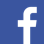 instagram.com/_rockenschaub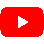 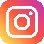 youtube.com/c/rorosoundstationKontaktdaten Roman Rockenschaub:RORO SOUNDSTATION – LABELRoman RockenschaubSteingarten 354294 St. Leonhard/Fr.Tel: +43 676 814 246 029Mail: roman@rockenschaub.at